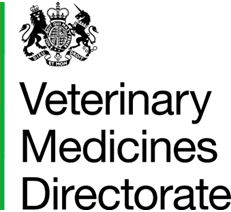 Marketing Authorisation ApplicationsNATIONAL SPC/QRD TEMPLATEV2 – updated 13/06/23[This document is version controlled. Do not remove reference to the version number in the footnote of this document; doing so may delay validation of your application.]SUMMARY OF PRODUCT CHARACTERISTICS	2PARTICULARS TO APPEAR ON THE OUTER PACKAGE	5PARTICULARS TO APPEAR ON THE IMMEDIATE PACKAGE	7MINIMUM PARTICULARS TO APPEAR ON SMALL IMMEDIATE PACKAGING UNITS	9MINIMUM PARTICULARS TO APPEAR ON BLISTERS OR STRIPS	10PARTICULARS TO APPEAR ON THE IMMEDIATE DILUENT/SOLVENT LABEL	11PARTICULARS TO APPEAR ON THE PACKAGE LEAFLET:	12MINIMUM PARTICULARS TO APPEAR ON THE IMMEDIATE PACKAGING WHERE THERE IS NO PACKAGE LEAFLET, I.e. Combined label and package leaflet	14Please note: This document should be used as a template for national marketing authorisation applications validated on or after 28 January 2022.  Further guidance, supporting the requirements contained in this template, is available on www.gov.uk. These requirements should be implemented according to the Product Literature Standard.SUMMARY OF PRODUCT CHARACTERISTICS1.	NAME OF THE VETERINARY MEDICINAL PRODUCT2.	QUALITATIVE AND QUANTITATIVE COMPOSITION3.	PHARMACEUTICAL FORM4.	CLINICAL PARTICULARS4.1	Target species4.2	Indications for use, specifying the target species4.3	Contraindications4.4	Special warnings for each target species4.5	Special precautions for useSpecial precautions for use in animalsSpecial precautions to be taken by the person administering the veterinary medicinal product to animalsSpecial precautions for the protection of the environmentOther precautions4.6	Adverse reactions (frequency and seriousness)4.7	Use during pregnancy, lactation or lay4.8	Interaction with other medicinal products and other forms of interaction4.9	Amount(s) to be administered and administration route4.10	Overdose (symptoms, emergency procedures, antidotes), if necessary4.11	Withdrawal period(s)5.	<PHARMACOLOGICAL> <IMMUNOLOGICAL> PROPERTIESPharmacotherapeutic group:ATCvet code:<5.1 Pharmacodynamic properties> [not applicable for immunologicals.]<5.2 Pharmacokinetic particulars> [not applicable for immunologicals.]<5.3 Environmental properties> [if not applicable delete this section.] 6.	PHARMACEUTICAL PARTICULARS6.1	List of excipients6.2	Major incompatibilities6.3	Shelf life6.4	Special precautions for storage6.5	Nature and composition of immediate packaging6.6	Special precautions for the disposal of unused veterinary medicinal product or waste materials derived from the use of such products7	MARKETING AUTHORISATION HOLDER8.	MARKETING AUTHORISATION NUMBER9.	DATE OF FIRST AUTHORISATION/RENEWAL OF THE AUTHORISATION10.	DATE OF REVISION OF THE TEXTPROHIBITION OF SALE, SUPPLY AND/OR USE11. CLASSIFICATION OF VETERINARY MEDICINAL PRODUCTPARTICULARS TO APPEAR ON THE OUTER PACKAGE {NATURE/TYPE} 1. NAME OF THE VETERINARY MEDICINAL PRODUCT 2. STATEMENT OF ACTIVE AND OTHER SUBSTANCES3. PACKAGE SIZE 4. TARGET SPECIES 5. INDICATION(S) 6. ROUTES OF ADMINISTRATION 7. WITHDRAWAL PERIODS8. EXPIRY DATE 9. SPECIAL STORAGE PRECAUTIONS 10. THE WORDS “READ THE PACKAGE LEAFLET BEFORE USE”11. THE WORDS “FOR ANIMAL TREATMENT ONLY”12. THE WORDS “KEEP OUT OF THE SIGHT AND REACH OF CHILDREN” 13. NAME OF THE MARKETING AUTHORISATION HOLDER 14. MARKETING AUTHORISATION NUMBERS15. BATCH NUMBER 16. SPECIAL WARNING(S), IF NECESSARY17. SPECIFIC PRECAUTIONS FOR THE DISPOSAL OF UNUSED PRODUCTS OR WASTE MATERIALS, IF ANY 18. CONDITIONS OR RESTRICTIONS REGARDING SUPPLY AND USE, IF APPLICABLEPARTICULARS TO APPEAR ON THE IMMEDIATE PACKAGE {NATURE/TYPE} 1. NAME OF THE VETERINARY MEDICINAL PRODUCT 2. STATEMENT OF ACTIVE AND OTHER SUBSTANCES 3. TARGET SPECIES 4. ROUTES OF ADMINISTRATION 5. WITHDRAWAL PERIODS6. EXPIRY DATE 7. SPECIAL STORAGE PRECAUTIONS8. NAME OF THE MARKETING AUTHORISATION HOLDER 9. BATCH NUMBER10. SPECIAL WARNING(S), IF NECESSARY11. SPECIFIC PRECAUTIONS FOR THE DISPOSAL OF UNUSED PRODUCTS OR WASTE MATERIALS, IF ANY 12. THE WORDS “FOR ANIMAL TREATMENT ONLY” AND CONDITIONS OR RESTRICTIONS REGARDING SUPPLY AND USE IF APPLICABLE MINIMUM PARTICULARS TO APPEAR ON SMALL IMMEDIATE PACKAGING UNITS {NATURE/TYPE} 1. NAME OF THE VETERINARY MEDICINAL PRODUCT 2. QUALITATIVE AND QUANTITATIVE PARTICULARS OF THE ACTIVE SUBSTANCES 3. BATCH NUMBER 4. EXPIRY DATE5. ROUTE(S) OF ADMINISTRATION 6. THE WORDS “FOR ANIMAL TREATMENT ONLY” MINIMUM PARTICULARS TO APPEAR ON BLISTERS OR STRIPS {NATURE/TYPE} 1. NAME OF THE VETERINARY MEDICINAL PRODUCT2. QUALITATIVE AND QUANTITATIVE PARTICULARS OF THE ACTIVE SUBSTANCES3. BATCH NUMBER4. EXPIRY DATE 5. THE WORDS “FOR ANIMAL TREATMENT ONLY” PARTICULARS TO APPEAR ON THE IMMEDIATE LABEL OF THE SOLVENT1. NAME OF THE SOLVENT2. CONTENT BY WEIGHT, BY VOLUME OR BY NUMBER OF DOSES3. ROUTES OF ADMINISTRATION 4. STORAGE CONDITIONS5. BATCH NUMBER6. EXPIRY DATE 7. THE WORDS “FOR ANIMAL TREATMENT ONLY”8. NAME OF THE MARKETING AUTHORISATION HOLDERPARTICULARS TO APPEAR ON THE PACKAGE LEAFLET:1. NAME OF THE VETERINARY MEDICINAL PRODUCT 2. COMPOSITION3. TARGET SPECIES4. INDICATIONS FOR USE5. CONTRAINDICATIONS6. SPECIAL WARNINGS 7. ADVERSE EVENTS8. DOSAGE FOR EACH SPECIES, ROUTES AND METHOD OF ADMINISTRATION 9. ADVICE ON CORRECT ADMINISTRATION 10. WITHDRAWAL PERIODS11. SPECIAL STORAGE PRECAUTIONS 12. SPECIAL PRECAUTIONS FOR DISPOSAL13. CLASSIFICATION OF VETERINARY MEDICINAL PRODUCTS14. MARKETING AUTHORISATION NUMBERS AND PACK SIZES15. DATE ON WHICH THE PACKAGE LEAFLET WAS LAST REVISED 16. CONTACT DETAILS17. OTHER INFORMATION MINIMUM PARTICULARS TO APPEAR ON THE IMMEDIATE PACKAGING WHERE THERE IS NO PACKAGE LEAFLET, I.e. Combined label and package leaflet {NATURE/TYPE}[This template should only be used when all printed information is directly visible on the immediate container and cannot be used if a fold-out or concertina format is proposed.]1. NAME OF THE VETERINARY MEDICINAL PRODUCT 2. COMPOSITION 3. PACKAGE SIZE 4. TARGET SPECIES5. INDICATIONS FOR USE6. CONTRAINDICATIONS 7. SPECIAL WARNINGS8. ADVERSE REACTIONS9. DOSAGE FOR EACH SPECIES, ROUTES AND METHOD OF ADMINISTRATION 10. ADVICE ON CORRECT ADMINISTRATION 11. WITHDRAWAL PERIODS12. SPECIAL STORAGE PRECAUTIONS13. SPECIAL PRECAUTIONS FOR DISPOSAL14. CLASSIFICATION OF VETERINARY MEDICINAL PRODUCTS15. MARKETING AUTHORISATION NUMBERS AND PACK SIZES16. DATE ON WHICH THE LABEL WAS LAST REVISED 17. CONTACT DETAILS18. OTHER INFORMATION19. THE WORDS “FOR ANIMAL TREATMENT ONLY”20. EXPIRY DATE21. BATCH NUMBER22. THE WORDS “KEEP OUT OF THE SIGHT AND REACH OF CHILDREN” 